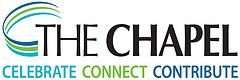 Operations & Accounting DirectorReports To: Executive PastorSupervises: Operations & Accounting TeamCoordinates With: Executive Pastor, Finance Committee, Chapel Ministries and Staff Admins
Position Status: Full-TimeSummary of Position: The O/A Director will oversee the operational and financial needs of The Chapel and its employees, resulting in an aligned staff and ministry that is accountable for results and free from organizational distractions.Job Specifics: Operations/Human ResourcesOversee the Operations/Accounting Staff assuring quality and confidentialityHelp develop and maintain employee policies and procedures that support the staff Coordinate the onboarding of new staff and all related documentationMaintain all employee benefits while assisting the staff to understand those benefitsManage Paylocity – The Chapel’s online payroll, vacation and personal time platform Assist the Executive Pastor in the annual performance reviews for staffMaintain and secure general Chapel files such as policies, employee data, etc.Manage Chapel business insurance policies  Manage the effective use of church database systemBe the liaison between staff and IT vendor for IT needs and asset managementEnsure compliance with federal, state and local labor lawsAccounting: Receive, record and report all weekend donations from Chapel’s locations and venuesReceive, record and report all missionary and missions related donations that support ministry partners and those going on global tripsManage Restricted Fund Accounts assuring proper authorization and use of fundsCommunicate monthly to the staff their actual spending vs ministry budgetsOversee vendor accounts used by the church to assuring cost effectiveness/payments Manage bank/credit card accounts, and oversee cash managementProcess and deliver quarterly finance reports to Board of Elders and Finance Committee and annual giving statements to Chapel donorsOversee the processing and delivery of payrollWork with the Executive Pastor in the preparation of the Chapel’s yearly budgetQualifications:Proficient in use of computer software, included but not limited to: Quickbooks, Microsoft Office Suite, To be trained in Paylocity, Planning Center, Manage MissionsStrong organizational abilityAdequate level of education and experience; Accounting degree strongly recommendedGood writing/communication skills for correspondence with vendors, employees, donors and missionariesAble to handle sensitive matters with confidentiality and Christian ethicsPersonal Skills Recommended: Detail-oriented, Self-Starter, Trustworthy, Able to focus and remove distractions, Flexible, Patient, Team-Member/PlayerReview:Participate in annual job performance reviews and evaluations. This description is intended to describe the general content and requirements for the performance of this position.  It is not to be construed as an exhaustive statement of duties, responsibilities or requirements.